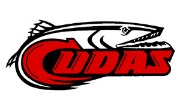 NSBHS SAC MinutesMonday April 5th, 2021www.nsbhsac.weebly.comAttendees:  Kathleen Chiampou, Wanda Conley, Deborah Croak, Kristina Cromer, Hervey Eisenbach, Geri Fuhr, Shannon Gintz, Lily Harvey, Tammy Hibel, Susan Marteeny, Tim Merrick, Johna Norman, Allison Sharpe, Michelle Smith, Shannon Smith, Sarah Traub, Marie Truesdell, Jenna White, Susan Zona.Welcome: April 2021 meeting minutes reviewed and approved. Budget Update and Request: The budget report was read. No new funding requests.Principal’s Comments:Mr. Merrick explained the executive order and its’ ramifications. All underclassmen must meet ELA and Math graduation requirements.  VAM scores will not be part of teachers evaluation this year.  Districts can “opt in” to a school grade. 90 -95 % of students must be tested.  Once scores come in, the District has 30 days to decide.  The scores will be compared to the 2018/2019 school year for learning gains.  Our school’s graduation rate looks strong.  We are trying to increase our College and Career Readiness accreditation. Mr. Merrick described the types of cords that would be allowed at graduation.Rising seniors will still receive a cord, even if the academy is no longer being offered.NSB currently conducting a traffic study for a possible light in front of the school.We have been selected Cambridge District of the Year. Graduation tickets have been increased to 6 per family.All laptops distributed to students are being collected at the end of the year so they can be reimaged for next school year.May 21st is the seniors last day.Summer School:EOC testing in JulyBiology jumpstart for in-coming 9th gradeAlgebra 1 bootcamp for students who still need to pass.  EOC will be administered at the end.ESY for ESE students from NSB Middle School will be using our campus over the summer.NSB Middle School maintenance hub will be moving to our campus over the summer.Graduation will be June 5th at 7:30 PM.Band will have 25 students participating.Honor’s Night will be held at the NSB stadium on May 20th at 6:00 PM.An update on sports was provided.DAC update: Members reviewed copy of DAC minutesElection/Climate Survey:Members were elected to serve on the NSBHS SAC for next year.  We will continue to push for new members at the beginning of next year, specifically in-coming 9th grade parents.SGA/Student Update: Lily Harvey provided an update on SGA activities.  She discussed the upcoming SGA elections and on-line voting being held.  SGA will be raffling off gift baskets throughout teacher appreciation week.  Nameplates are also being made for each teacher with the help of the Construction class. The Senior Legacy Walk is May 21 and the Senior Parage is Saturday, May 22.Public Input: Students can purchase grad and parking tickets at school.Teachers will receive 1 ticket for graduation ceremonyNext meeting:  September 13, 2021